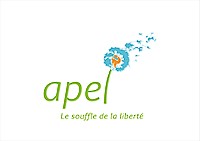 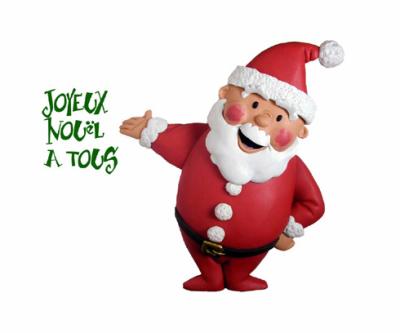 MARCHE DE NOËLSamedi 10 décembre 2016Pour rappel, ce samedi 10 décembre se tient le marché de Noël de l’école Saint Joseph.Voici le déroulé de la matinée :De 9h à 10h : Messe de NoëlA partir de 10h30 : Marché de Noël avec les stands suivants :Stand « Maîtresses » : Venez acheter les objets réalisés en classe par vos enfantsPrix : 5€ pour 2 ou 3 objetsStand Secours Populaire : Donnez vos jouets non utilisés au Secours PopulaireStand buvette : Venez vous réchauffer avec une tasse de café, thé, chocolat ou vin chaudOffert par l’APELStand gâteaux : Venez nous faire partager vos meilleures réalisations pâtissièresStand bonbons : Envie d’une petite pause sucrée ? Venez découvrir notre stand de bonbonsPrix : 1€ le sachetStand photos : Réalisez vos photos avec le Père NoëlPrix : 2 € la photo, 5€ les 3 photosLes photos vous seront transmises dès lundi 12 décembre dans le cahier des élèves de manière à pouvoir accueillir le plus grande nombre de personnesStand jeux : Serrez-vous assez adroit pour le chamboule-tout, le jeu de quilles ou celui des cerceaux ? Un essai = Un cadeauPrix : 1€ le ticket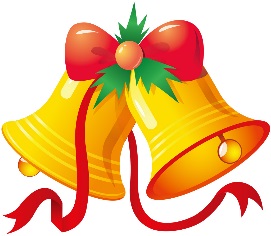 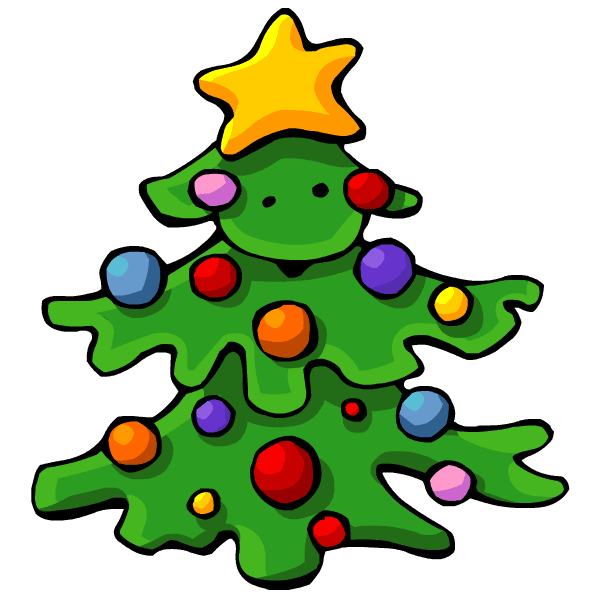 Venez nombreux !!!